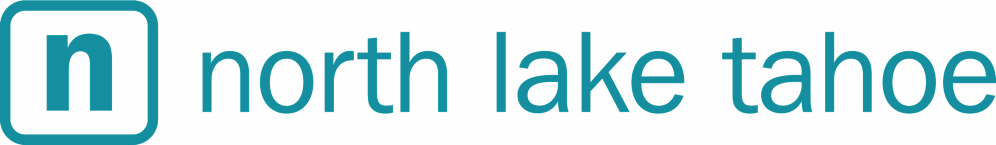 FOR IMMEDIATE RELEASEImages for Media Use Only North Lake Tahoe Lodging Caters to Every TravelerFind your perfect vacation with luxury villas, cozy cabins and exquisite resortsNorth Lake Tahoe, Calif./Nev. (Summer 2017) – From cozy lakeside cabins to luxury mountainside resorts, North Lake Tahoe offers a wide variety of lodging accommodations. Almost all lodging options in the region offer a mix of luxury amenities, delicious eateries, and countless outdoor activities perfectly tailored to suit varied preferences. Whether it’s a fire pit with homemade s’mores to roast, instant access to recreation and adventure, or carefully curated outings for little ones, properties along the north shore provide authentic mountain hospitality with their own Lake Tahoe flair.If traveling with a large group or interested in experiencing authentic mountain living, a vast selection of vacation rental properties also awaits. Along the north shore, there are hundreds of options to choose from, including premier luxury estates with sweeping views of Lake Tahoe, cozy cabins tucked away with freshly cut wood for the fireplace, and condos to serve as a basecamp for all your outdoor adventures.This summer, take advantage of the many deals and lodging packages resorts and hotel properties offer to keep any experience within reach. Midweek visitors will benefit from discounted prices and free weekly events, and many guests can take advantage of additional bonuses, such as activity vouchers and dining credits with multi-night stays. Twelve towns comprise the north shore, find out which is best for you! Olympic ValleyHome of the 1960 Winter Olympics, Squaw Valley is transcending seasonal borders this summer with ski operations that will last as long as conditions allow. During warm summer months you can start your day on the slopes, spend the afternoon hiking miles of trails, and end the day with a round of disc golf. Squaw Valley’s scenic Aerial Tram will take you to new heights, where a high elevation hot tub, roller-skating rink, swimming and more await. Lodging options at Squaw Valley include: Village at Squaw Valley, Squaw Valley Lodge, Olympic Village Inn and PlumpJack Squaw Valley Inn. Enjoy world-class amenities at PlumpJack and bring along your four-legged friends to enjoy a luxury pet-friendly experience.The Resort at Squaw Creek is a AAA Four Diamond Resort nestled in Squaw Valley, just five miles from Lake Tahoe’s north shore. The resort offers year-round relaxation and rejuvenation opportunities with an award-winning spa, 18-hole Robert Trent Jr. championship golf course, direct access to hiking, fly-fishing and more. This summer, take to new heights with private helicopter tours that depart from the resort and navigate through towering mountain peaks and the crystal blue waters of Lake Tahoe. West ShoreThe west shore is nestled between Tahoe City and Emerald Bay and is known by locals as the “Magical West Shore.” Recognized for its beauty, history, sunrise views and outdoor activities, the west shore offers an authentic mountain vacation. For family-friendly fun, head to the Granlibakken Conference Center & Resort located in a secluded 74-acre valley just south of Tahoe City. Year-round activities include a heated pool and hot tub, and summer fun includes access to the Rim Trail for great hiking and tennis courts. Not to mention the terrific breakfast buffet each morning. The resort is also home to the signature Treetop Adventure Course and host to several wellness and yoga retreats throughout the summer and fall.West Shore Café and Inn offers four mountain-inspired guest suites, two mountain-inspired guest rooms and two luxurious mountain villas. With the lake on one side and mountain views on the other, this comfortable, soothing and picturesque property is a summertime oasis. Tahoma Meadows Bed & Breakfast Cottage is a group of historic and charming red cottages. Each is individually decorated with mountain elegance and Sierra artifacts. While each cottage offers private entrances and baths, some offer fireplaces and kitchens, perfect for a large family.With 23 mountain-inspired lodge rooms and the lake’s largest deck, Sunnyside Restaurant & Lodge provides an all-encompassing water experience. Whether lounging on a private room balcony or relaxing on the deck, visitors cannot escape the festive mood.Other lodging options along the West Shore include The Lodge at Obexer’s, Chalet de Huttlinger, Grubstake Lodge, Rockwood Lodge, Cottage Inn at Lake Tahoe, Chaney House and Tahoma Lodge.      	Tahoe CityWith a delightful downtown walking area comprised of boutique shops, great restaurants, and a public family-friendly beach, Tahoe City offers a little bit of everything for lodging guests. Located at the headwaters of the Truckee River, Lake Tahoe’s only outlet, visitors and locals alike enjoy walking across the historic Fanny Bridge, exploring nearby Lupine Fields, and the variety of museums and castle tours nearby. A paved bike path provides easy access to the Olympic Valley; and there are trailheads that lead to a variety of hiking trails. Basecamp Tahoe City is the newest hotel in downtown Tahoe City, offering guests a boutique experience for adventure and relaxation seekers alike. With amenities and style of a modern resort, but at a more reasonable price, these 24 rooms are a perfect launch pad for exploring the incredible lakes, trails and mountains in the Tahoe Basin. End the day at the cozy lobby bar with craft beer tap handles, a selection of hearty snacks, and an outdoor patio with fire pits and s’mores waiting to be roasted. Other options for Tahoe City include Mother Nature’s Inn, PepperTree Inn, Aviva Inn, River Ranch Lodge and Restaurant, Tahoe Marina Lodge, and Tahoe City Inn. If interested in a full home to yourself, see Hauserman Rental Group, Tahoe Tavern Properties, Tahoe Moon Properties and Lake Tahoe Deluxe Vacation Rentals. North Shore Lakeside TownsTraveling East on Highway 28 will lead to numerous other lakeside communities including Carnelian Bay, Tahoe Vista, King’s Beach and Crystal Bay.Most of these towns are best enjoyed by living like a local in one of the many property rentals available.  Within walking distance to the beach, restaurants and trails is the Shooting Star Bed & Breakfast in Carnelian Bay, which prides itself as a home-away-from-home with unique rooms, private baths and heated floors. Specializing in premier vacation rentals, Tahoe Luxury Properties offers everything from lakefront estates to elegant cabins, and their vast range of homes encompass most north shore towns.Tahoe Vista boasts a large number of lodging options including the Shore House at Lake Tahoe, Beesley’s Cottages, Tahoe Vista Lodge and Cabins, Tahoe Vista Inn, Red Wolf Lakeside Lodge, Mourelatos Lakeshore Resort, Rustic Cottage Inn, Firelite Lodge, Rustic Cottages, Holiday House, and the Franciscan Lakeside Lodge.Tahoe Vista is also home to the award-winning Cedar Glen Lodge. This newly renovated resort is an ideal romantic getaway or family vacation, just steps away from sandy beaches. Amenities include nightly s’mores, barbecue and lawn areas, a sauna, swimming pool and hot tub. Many cabins come with a kitchen, which allow guests to park their car and enjoy the simplicity of a one-stop vacation.Kings Beach boasts a lovely downtown walking area with shops featuring locally made artisan goods and the popular organic gourmet deli, Tahoe Central Market. For over half a century, Ferrari’s Crown Resort has been hosting families looking for a centrally located launch pad for their vacation and a lakefront view. Nearby and easily accessible by most properties is 979 feet of beautiful sandy beach, shaded picnic tables, and facilities at the Kings Beach State Recreation Area. Other lodging options in the area, include Stevenson’s Inn, Brockway Springs Resort, and many privately-owned vacation rentals. Continue further along the shore line and arrive in Nevada at Crystal Bay. Once home to legends like Frank Sinatra, Marilyn Monroe, and the Rat Pack, there is no shortage of nostalgia (or ghosts) in this lakeside casino town. The entertainment scene is still alive and well in Crystal Bay, with many well-known artists and acts coming through the Crystal Bay Casino. Lodging options include the Tahoe Biltmore and the Border House. The Border House is a three-story registered historical landmark that offers luxurious amenities such as chromotherapy tubs, gas fireplaces, plasma televisions, eco-friendly toiletries and more. It is also rumored to be haunted with visitors from the prohibition-era. All throughout the north shore towns of Lake Tahoe, cabins, homes and lakefront estates are also available to create the perfect summer getaway. The options available through Agate Bay Realty, Kingswood Village Vacation Rentals, Vacasa, Tahoe Woodside Vacation Rentals, and Sierra Vacation Rentals promise to provide any visitor an exceptional experience. Incline VillageA perfect Tahoe sunset is not complete without a trip to Incline Village and the east shore of Lake Tahoe. Looking west from any number of vista points, outdoor patios, and beach access points provide a vivid background to any picture. Home to some of the most beautiful and expansive mountain retreats in the region, a drive through Incline Village is a must for any architecture and mountain living enthusiast. Be sure to drive or stroll down Lakeshore Drive, where coveted lakeside properties and compounds are home to the north shore elite.The largest resort in Incline Village is the Hyatt Regency, Lake Tahoe Resort, Spa and Casino. The lakefront resort is equipped to provide fun year-round. The lakefront resort’s lodging options include guest rooms, cottages and suites. The Hyatt is also a mecca for outdoor activity as they have a 500-foot private resort beach, direct access to numerous running trails, and the Sierra Cloud, a catamaran that takes guests on relaxed excursions. The property has multiple dining features and an award-winning spa.  Other hotel options in the area include Club Tahoe Resort and Parkside Inn at Incline. For rental properties, Goldfish Properties, Vacation Station,  Sun Bear Realty & Vacation Rentals can take care of you and your family, as well as numerous privately-owned vacation rentals.Northstar CaliforniaThe winter and summer resort of Northstar California offers condo-type accommodations, perfect for girls weekends and family vacations. The Village at Northstar is home to shops, restaurants, a movie theatre and more. Take time for golfing, sightseeing, hiking and to enjoy the full kids adventure area, inclusive of a roller rink and climbing wall, located in the heart of the Village. Lodging can be secured directly through the resort and also at Tahoe Mountain Lodging and The Northstar Lodge by Welk Resorts. A short gondola ride from the Village at Northstar leads visitors to the Ritz-Carlton, Lake Tahoe, the only AAA five-diamond luxury mountain resort in Northern California. The Ritz-Carlton has access to hiking and mountain biking off its back steps, which open up to Northstar’s expansive trail network that overlooks the Martis Valley. Exceptional dining is offered in several settings, with the outside Backyard Bar & BBQ and seasonal menu specials at the Manzanita Restaurant. The marshmology program is an instant hit among youngsters, and the spa is truly world-class. New this summer is an exciting and educational program for children. Ritz Kids includes an Energy Challenge and a Sustainability Challenge featuring Radio Flyer’s Tesla Models for young adventurers. For the whole family, the new Lake Club opens for Ritz-Carlton guests who want to go lakeside and enjoy private beach access, watercraft recreation, outdoor patio lounges, and exclusive luxury. For more lodging options, deals, and to book a room, visit: http://www.gotahoenorth.com###About North Lake TahoeLake Tahoe is a crown jewel of the Sierra. Formed approximately two million years ago, it is the largest alpine lake in North America and the second deepest in the United States. North Lake Tahoe spans two states and boasts two dozen beaches, twelve ski resorts, hundreds of miles of biking trails, half a dozen communities, and a growing number of nationally recognized human-powered events, races and festivals. North Lake Tahoe is a 45-minute drive from the Reno Tahoe International Airport, two hours from Sacramento International Airport and just over three hours from San Francisco International Airport. Visitor information centers are located at 100 North Lake Boulevard in Tahoe City and 969 Tahoe Boulevard in Incline Village. For the latest deals, check out the Deals tab on www.gotahoenorth.com.Press Contact:Kelly Benson, Junior Account ExecutiveThe Abbi Agency for North Lake Tahoe(775) 323-2977Kelly@theabbiagency.com